Города побратимы городу ЙыхвиДля выполнения рабочих листов, требуется их распечатать, вырезать фигуры, перемешать и найти между ними соответствие. 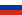 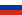 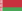 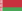 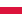 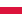 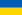 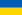 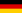 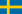 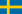 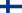 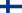 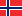 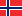 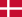 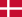 